REGULAR MEETINGJULY 15, 2015A Regular Meeting of the Town Board of the Town of Hampton, County of Washington and the State of New York was held at the Town Hall, 2629 State Route 22A, Hampton, New York on the15th day of July, 2015.PRESENT:    David K. O’Brien------------Supervisor	           Tamme Taran---------------Councilwoman                         David Jensen-----------------Councilman-absent	           Donald Sady-----------------Councilman	           Andrea Sweeney------------Councilwoman                        Rebecca Jones---------------Town Clerk  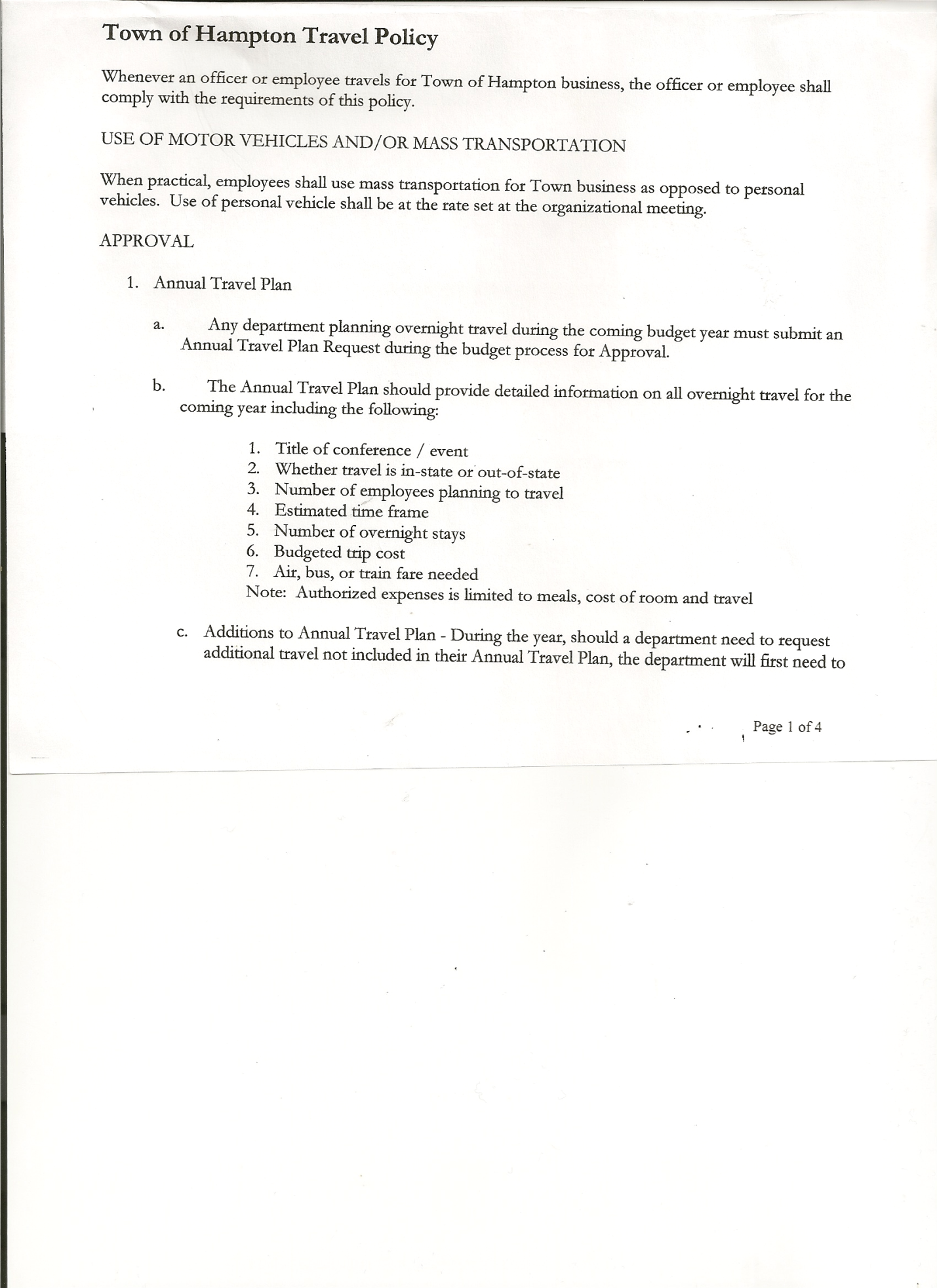 	           Camilla Shaw----------------Tax Collector/Deputy Town Clerk 	           Herbert Sady, Jr.-------------Highway SuperintendentPlanning Board Member(s): Bonnie Hawley, Chair and Francis Baker Also present: Artie Pratt and Matthew PrattThe meeting was called to order by Supervisor O’Brien at 7:30pm followed by the Pledge of Allegiance.  Locations of Fire Exits were given. RESOLUTION NO. 48-2015APPROVAL OF THE MINUTESOn a motion of Councilwoman Taran, seconded by Councilwoman Sweeney, the following resolution was ADOPTED:   Ayes     4       O’Brien, Taran, Sady, Sweeney                                               Nays     0			           Absent  1       JensenRESOLVED that the Regular Town Board Minutes for June 17th, 2015 are approved. Camilla Shaw, Tax Collector submitted her report to the Town Board , she also had board members sign and date bank reconciliation statement dated June 30th, 2015.Larry Carman, Dog Control Officer submitted his report, which was read by Supervisor O’Brien, copy of report is attached for 6/l5/15 – 7/13/15Planning Board Report….Bonnie Hawley, Chair gave the report:Mobile home park/campground law… will email to Board members for reviewCamara Slate donating slate for around the Town Hall basementNext Planning Board  meeting will be at 7:00pm at the Town Hall on August 25th, 2015(will not be having a July Meeting)TOWN BOARD MEETING    JULY 15, 2015          PAGE  2Herbert Sady, Jr., Highway Superintendent gave his report:  (a copy is attached)Mowing roadsides  Paving on Chapman Road is done Filled potholes and cleaned up brush from sides of roadsMowed cemeteriesAttended Safety Day training on June 24th  with George and Tyler’97 International back from Turunen’s, then had to go back for Axle seal leakWorking on getting quotes for new tires for the Dodge and a new mower for the cemeteries RESOLUTION NO. 49-2015APPROVAL OF SUPERVISOR’S MONTHLY REPORTOn a motion of Councilman  Sady, seconded by Councilwoman Taran, the following resolution was ADOPTED :                    Ayes     4       O’Brien, Taran, Sady, Sweeney                                                Nays     0			           Absent   1       JensenRESOLVED that the Supervisor’s Monthly report be accepted as submitted for JUNE  2015                                   5/31/15                                                                                        6/30/15ACCOUNT              BALANCE           RECEIPTS           DISBURSEMENTS      BALANCEGeneral Fund           $   78813.50        $      7384.22              $    7587.88               $  78609.84Highway Fund         $ 138250.06        $            5.79             $     6962.54	          $131293.31  Equipment Reserve $ 100175.09         $            4.25             $            0.00              $100179.34Fire #1                      $  34010.90         $            1.65             $            0.00              $  34012.55Fire #2                      $    4754.00         $            0.00             $            0.00              $    4754.00Totals                       $ 356003.55        $      7395.91             $    14550.42              $348849.04All Board Members present signed Supervisor’s Report.  County Updates/CommunicationsCounty Administrative position…on Friday, July 17th County Board of Supervisors will be offering position to the candidate from Hartford.Still looking for someone to fill the County Public Safety Director position.  Cemeteries…still discussing and exploring different optionsReformatted Resolution #46 regarding Speed limit reduction from Town of Hampton Whitehall has also requested speed reduction on County Route 18.Town of Hampton signed over via Quit Claim Deed the Firehouse building and property to Hampton Volunteer Fire Company.  The paperwork will be filed and  recorded on Friday, July 17th  at the County Clerk’s Office.Francis Baker, member of the Planning Board will be resigning effective September 1st, 2015 due to health reasons.  Town Board thanked Frank for his 45+ years of service to the Town of Hampton.TOWN BOARD MEETING    JULY 15, 2015          PAGE  3The Town Clerk’s report for June 2015 was submitted to the Board.  The Town Clerk had Board Members review and sign bank reconciliation statements for the Town Clerk Account and Special Town Clerk Account dated June 30th, 2015.RESOLUTION NO. 50-2015AUDIT OF CLAIMSOn a motion of Councilwoman Taran, seconded by Councilman  Sady  the following resolution was ADOPTED                      Ayes     4       O’Brien, Taran, Sady, Sweeney                                                Nays     0			           Absent   1       JensenRESOLVED that the bills have been reviewed by the Town Board and are authorized for payment in the following amounts.	General Fund 		No. 89 through No. 105              $   2649.25 	Highway Fund 	No. 64 through No.   73	    $   2397.71            Total both funds					    $   5046.96On a motion of Councilwoman Taran, seconded by Councilwoman Sweeney , the meeting adjourned at 8:17pm.   All in favor Aye.Respectfully submitted,Rebecca S. Jones, RMCTown Clerk